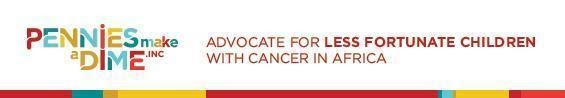 PMAD 3nd Annual Keep Hope ALive Fundraiser Gala. Saturday, July 29, 2023 Hockessin Memorial Hall / Hockessin, DE Sponsorship Levels 2023 / Deadline: Tuesday, July 29, 2023  All Event Sponsors Receive: ● Verbal recognition form the podium at opening plenary ● Company name included on print & email invitations, ● Top- tier logo recognition on website, advertising, social media and promotional material ● Listing in the PMAD Inc. National Annual Report, distributed to 30 communities nationwide. ❖ Diamond Sponsor: $3,000 ● Name and logo on event invitation ● 5 tickets for the event ● 1.5 minute on-screen logo inclusion ● Program cover ad, full page color on back  or inside cover (8” x 5”) ❖ Platinum Sponsor: $2,000 ● Name and logo on event invitation ● 3 tickets for the event ● 1minute on-screen logo inclusion ● Full page color ad (8” x 5”) ● ❖ Gold Sponsor: $1,000 ● Name and logo on event invitation ● 2 ticket for the event ● 1 minute on-screen logo inclusion ● Full page black & white ad in program (8.75” x 5”) ❖ Silver Sponsor: $750 ● Name on event invitation ● 1 tickets for the event ● 1 minute on-screen logo inclusion ● Half page black & white ad in program (3.75” x 5”) ❖ Bronze Sponsor: $350 ● Name on event invitation ● 1 ticket for the event ● Quarter page black & white ad in program (3.75” x 2.5”) If you do not see what you are looking for here, our team will assist you in customizing a sponsorship package that specifically fits your publicity budget For more information Contact: Patience Roberts penniesmakeadime@gmail.com 274 Oakfield Drive, Newark, DE 19713 EMAIL: info@penniesmakeadime.org: www.penniesmakeadime.orgSponsorship Agreement Form Please accept our sponsorship at the following level ❏ Diamond Sponsor: $3,000 • Name and logo on event invitation • 5 tickets for the event • 1.5 minute on-screen logo inclusion • Program cover ad, full page color on back or inside cover (8” x 5”) ❏ Platinum Sponsor: $2,000 • Name and logo on event invitation 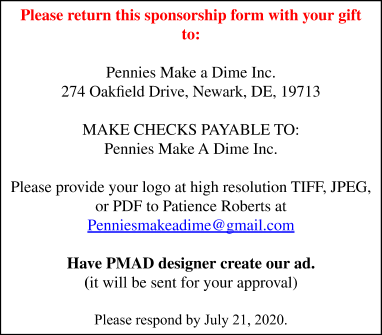 • 3 tickets for the event • 1minute on-screen logo inclusion • Full page color ad (8” x 5”) ❏ Gold Sponsor: $1,000 • Name and logo on event invitation • 2 tickets for the event • 1 minute on-screen logo inclusion • Full page black & white ad in program  (8.75” x 5”) ❏ Silver Sponsor: $750 • Name on event invitation • 1 tickets for the event • 1 minute on-screen logo inclusion • Half page black & white ad in program (3.75” x 5”) ❏ Bronze Sponsor: $350 • Name on event invitation • 1 ticket for the event • Quarter page black & white ad in program (3.75” x 2.5”) Please print your name as it should be published in our donor lists. Company: __________________________________________________________________ Contact Name: ______________________________________________________________ Title: ______________________________________________________________________ Address: ___________________________________________________________________ City: _____________________________________ State: ________ Zip Code: ___________ Phone Number: _________________________ Email Address: _______________________ SIGNATURE: __________________________________ DATE: _____________________________ 274 Oakfield Drive, Newark, DE 19713 EMAIL: info@penniesmakeadime.org: www.penniesmakeadime.org